كلية العلوم الاسلاميةقسم العقيدة والدعوة والفكرالكورس الثانيأسم المحاضر: عبد ابراهيم مصلحالمرحلة: الثانيةالمحاضرة الثالثةاسم المادة: Computerاسم المادة: الحاسوباسم المحاضرة:        Microsoft Office Word 2010 ordersاسم المحاضرة: مايكروسوفت افس ورد 2010 الاوامرالمصدر: اساسيات الحاسوب وتطبيقاته الاساسية الجزء الثانيأوامر الفقرةتحتوي المجموعة الثالثة على أدوات الفقرة: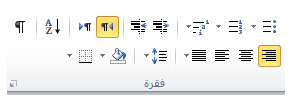 أوامر الأنماطإن المجموعة الرابعة مخصصة للأنماط المتوفرة في معالج النصوص مايكروسوفت أوفيس "وورد" 2010.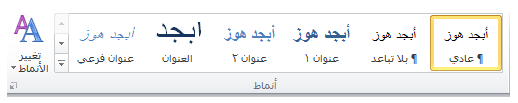 أوامر التحريرتركز مجموعتنا الأخيرة على التحرير: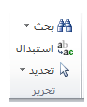 تمكنك هذه الخيارات من العثور على كلمات أو عبارات معينة، واستبدال المصطلحات بأشياء أخرى (تعتبر مفيدة إذا كنت قد وجدت انك قمت بكتابة اسم شخص ما بشكل خاطئ) وتحديد عناصر معينة في المستند.2-5: تبويبة إدراجالتبويبة التالية التي سنلقي الضوء عليها تبويبة الإدراج. في الوقت الذي تكون فيه قد أتقنت إنشاء مستندات أساسية، ستساعدك هذه التبويبة على إضافة عناصر أخرى للمستندات كالمخططات وصفحة الغلاف والرأس والتذييل.لا تقلق بشأن تطبيقات الأوامر حاليا. سنقوم بممارسة بعض الأساسيات في التمارين التدريجية ولكننا لن نتعمق في كل عنصر إلا لاحقا.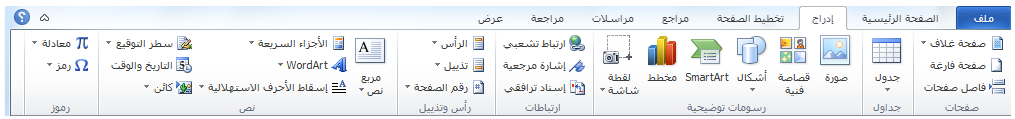 أوامر الصفحاتالمجموعة الأولى هي الصفحات: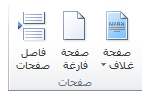 وكما توقعت، تمكننا هذه المجموعة من إضافة صفحة غلاف أو إدراج صفحة فارغة أو إضافة أنماط مختلفة من فواصل الصفحات إلى المستند.أوامر الجداولالأمر التالي هو الجداول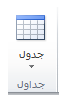 يتوسع هذا الأمر ليتحول إلى قائمة تمكنك من رسم جدول أو جدول بيانات إكسل أو إضافة جدول معين مسبقا. يتم إضافة الجداول الأساسية عن طريق النقر على جدول ومن ثم تحريك المؤشر فوق عدد معين من المربعات لإنشاء جدول بالحجم المطلوب.أوامر الرسومات التوضيحيةتعتبر المجموعة التالية أكثر المجموعات متعة، فهي تمكنك من إضافة رسومات توضيحية إلى المستند: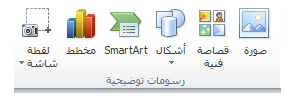 أوامر الرأٍس والتذييلإن الرأس والتذييل هما النص الموجود في أعلى أو أسفل كل صفحة على التوالي. وتتيح لك هذه المجموعة إضافة رأس أو تذييل أو أرقام صفحات بسيطة: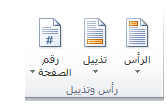 أوامر النصتحتوي المجموعة التالية على عناصر متنوعة.مربع النصالأجزاء السريعةWordArtإسقاط الأحرف الاستهلاليةسطر التوقيعالتاريخ والوقتالكائن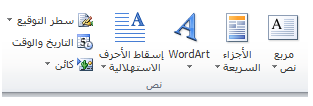 أوامر الرموزيسمح لك الجزء الأخير من تبويبة الإدراج بإضافة معادلات أو رموز للمستند: عندما تقوم بالنقر على إحداها سيعرض لك كل عنصر منهما قائمة من الخيارات، كما ترى فإن إدراج معادلات معقدة أمرٌ سهل عن طريق النقر مرتين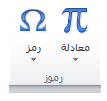 2-6: تبويبة العرضالتبويبة الأخيرة التي سنتعرف عليها في هذا الجزء هي تبويبة العرض. وكما يمكن أن تتخيل، ستسمح لك هذه التبويبة بعرض المستند بعدة طرق. 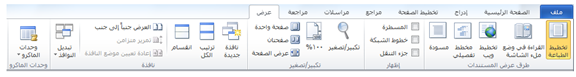 أوامر طرق عرض المستنداتيقدم لك هذا الجزء من التبويبة طرق مختلفة لعرض المستند.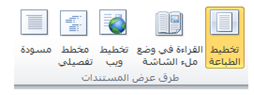 كل ما عليك فعله هو النقر على طريقة العرض التي تريدها. وتشرح كل طريقة عرض نفسها بطريقة رائعة. فيمكن أن ترى المستند كما سيظهر على الورقة (تخطيط الطباعة) أو القراءة في وضع ملء الشاشة أو كما ستظهر على صفحة الويب أو في صيغة المخطط التفصيلي أو في صيغة المسودة (التي ستعرض سمات اقل). وتتوفر أوامر طرق العرض أيضا في شريط المعلومات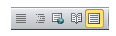 أوامر الإظهارتمكنك هذه المجموعة من إضافة أو حذف العناصر التي تريدها من شاشة معالج النصوص "وورد":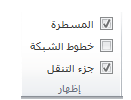 أوامر التكبير/التصغيرتمكننا مجموعتنا التالية من تكبير وتصغير الصفحة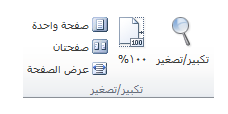  القسم 3: التبويبات المتقدمة والتخصيصفي هذا القسم سوف تتعلم كيفية:استخدام تبويبة تخطيط الصفحةاستخدام تبويبة المراجعاستخدام تبويبة المراسلاتاستخدام تبويبة المراجعةاستخدام التبويبات السياقيةتخصيص الشريط3-1: تبويبة تخطيط الصفحةفي هذا الجزء الأخير، لقد مررنا على أساسيات واجهة معالج النصوص "وورد" وناقشنا ثلاث تبويبات ستستخدمها على الأرجح في أغلب الأحيان. أما في هذا الجزء سنتعرف على التبويبات الأربعة الأخرى ومعرفة ما هي الأوامر التي تقدمها  بدءا بتبويبة تخطيط الصفحة.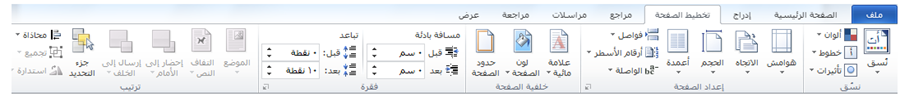 أوامر النسقلقد تم تنسيق لون الخلفيات من قبل بالإضافة إلى مخططات الخط التي يمكنك أن تطبقها على جميع أجزاء المستند. ستمكنك مجموعة تخطيط الصفحة من اختيار خلفية شاملة للمستند أو اختيار لون أو نوع خط بالإضافة إلى تأثيرات الخلفية المنفصلة: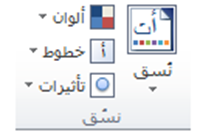 أوامر إعداد الصفحةستمكنك هذه المجموعة من التحكم بالجوانب المادية للصفحة: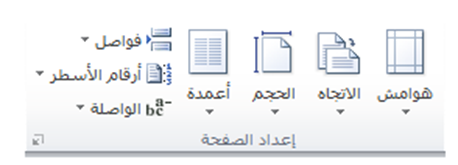 أوامر خلفية الصفحةكما توقعت، تتحكم هذه المجموعة بما يجري في الصفحة خلف النص.يمكنك أن تختار علامة مائية أو لون الصفحة أو حدود الصفحة. 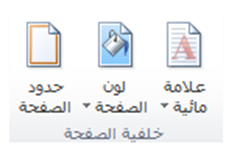 أوامر الفقرةتشبه هذه المجموعة مجموعة الفقرة الموجودة في تبويبة الصفحة الرئيسية إلا أنها تحتوي على خيارات اقل.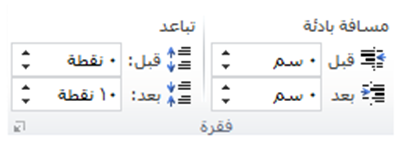 تتحكم هذه الأوامر بالمسافة البادئة أو التباعد الخاص بالفقرة. ويفتح زر الخيار هذا  مربع حوار الفقرة الذي يتيح تحكما أفضل بالتباعد بين الفقرات.أوامر الترتيبتسمح لنا المجموعة الأخيرة بترتيب العناصر على الصفحة.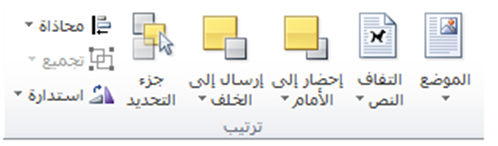 ونعني بالعناصر الصور والقصاصات الفنية و WordArt وصناديق النص... وأي شيء تقريبا ماعدا النص الاعتيادي. ويفتح جزء التحديد جزء جديدا داخل إطار معالج النصوص "وورد" ويسمح لك بتحديد أو إظهار أو إخفاء العناصر في المستند. 3-2: تبويبة المراجعتعتبر تبويبة المراجع هي التالية على قائمتنا. وتحتوي هذه التبويبة على أدوات متقدمة لن يتم تغطيتها في هذا البرنامج. غير انه من الجيد التعرف على هذه الأدوات وما تقوم به، لذلك سنحاول التركيز على الفكرة العامة لكل مجموعة.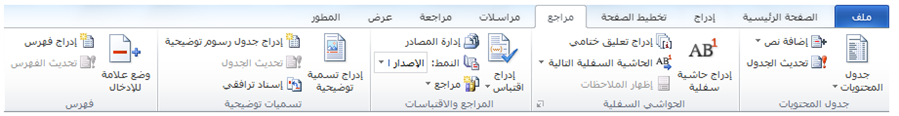 